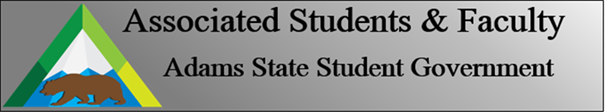 Adams State University Associated Students and Faculty LegislatureBill Number: ASF1819023Club Name: Non-Traditional Sports ClubEvent Name or Trip Destination: Valentine’s Day Massacre (880 Airport Rd, Breckenridge, CO 80424)Total Amount of AS&F Funding: $207.36Total Club Points: 35Author: Joshua SalasSponsor: Trina DeHerreraEvent or Trip InformationWho: Men’s and Women’s Rugby clubs will be travelling to Breckinridge, CO to play in the Valentine’s Day Massacre. Our advisor Sarah Cliff will be coming along with us.What: Going to meet teams and play in the tournament while trying to set up matches to host at Adams StateWhere: Breckinridge, COWhen: February 16th and 17th 2019Why: Give us the opportunity to go to a popular tournament during out spring season and hopefully network with other teams to organize future matches.Author Contact Information: salasjp@grizzlies.adams.eduAccount Information: (Required for funding requests)Additional Information: It will be a first-time experience for the majority of our members, which will lead to them to wanting to be more involved and help recruit new members.Assessment Rubric:What do you want people attending the event, program, or going on the trip to gain from this experience? (Required for funding requests) (Check/circle all that apply).     Expanding the Learning Experience 	New and old players will go and sharpen their skills in the game of rugby by playing multiple games with a variety of teams.·      Analytical Reasoning·      Internal Self-Development 	New and old players will learn to take responsibility for their performance and see how their actions affect their teammates.·      Improving Teamwork and Leadership 	Trusting your teammates is a major part of rugby, so the students will all learn how to work together to perform well.·      Community Service and Civic Engagement·      External Skill DevelopmentPlease define how your event, program, or trip will help people gain from this experience according to the goals you have checked.(Please define only the boxes checked)I, Joshua Salas, present this bill for consideration of and approval by the Associated Students and Faculty Senate, this 5th day of November, 2018.Implementation: Upon approval, be it enacted that:The proposed bill become adopted in favor of recognition by the AS&F Senate, and that:Non-Traditional Sports Club be funded $673.76VOTE: Yeas_____ Nays______ Abs_______Complete applicable sections:ADOPTED at ______________ meeting of the AS&F Senate on ___________.BILL did not pass at ______________ meeting of the AS&F Senate on ________.BILL will be reconsidered on ___________________.Approved/Disapproved by AS&F President_______________________________